ТИМ ЗА САМОВРЕДНОВАЊЕОШ „ЂУРА ДАНИЧИЋ“, БеоградИЗВЕШТАЈшколска 2019/2020. годинарезултати анкетирања -Координатор тимаБоба Цветиновић, Фебруар 2020.				професор разредне наставеКључна област за школску 2019/2020. годину је ЕТОС која има за циљ: унапређење и успостављење добрих међуљудских односа, промовисање и подржавање резултата рада ученика наставника и свих запослених у школи, унапређивање система решавања проблема насиља а усмерено на превенцију насиља, унапређивање рада ученичког парламента и пружање подршке њиховом раду, успоставити још квалитетнији тимски рад и партнерске односе  на свим нивоима школе и са широм друштвеном заједницом.Активности спроведене у оквиру анкетирања су:Чланови Тима за самовредновање су благовремено упознати са званичним Упитницима за наставнике, родитеље  и ученике који су им били прослеђени у новембру месецу на родитељском састанку првог класификационог периода-тромесечја. Одређени су редни бојеви према прозивнику електронског дневника, и то по пет ученика из сваког одељења од трећег до осмог разреда и по пет редитеља из сваког одељења од првог до осмог разреда. На Наставничком већу одељењске старешине су обавештене о припремљеном материјалу и начину прикупљања података. Формиране су фасцикле по категоријама где су враћени попуњени упитници. Статистичка обрада података је урађена и биће по предвиђеном временском плану (до јуна 2020.) презентована тиму за самовредновање.Субјекти који су били анкетирани:Укупан број анкетираних субјеката у школској 2019/2020. је био 220, од чега 24 наставника, 107 родитеља и 89 ученика.Иако је број испитаних мањи од планираног може се сматрати да су анкетом обухваћене све жељене категорије у мери довољној да се изведе репрезентативна анализа. САДРЖАЈ УПИТНИКА ЗА САМОВРЕДНОВАЊЕМолимо вас да одговорите на следећа питања процењујући тачност тврдње, односно степен присутности по следећој скали:1 -није присутно2 -у мањој мери присутно3 -у већој мери присутно4 -у потпуности присутноСТАНДАРД: 5.1. Успостављени су добри међуљудски односиСТАНДАРД: 5.2. Резултати ученика и наставника се подржаваjу и промовишу.СТАНДАРД: 5.3. У школи функционише систем заштите од насиља.СТАНДАРД: 5.4. У школи jе развиjена сарадња на свим нивоима.СТАНДАРД: 5.5. Школа jе центар иновациjа и васпитно-образовне изузетности.	Статистичка обрада резултата анкете дата је у табелама на странама 4 и 5 овог извештаја.АНАЛИЗА РЕЗУЛТАТА АНКЕТЕСТАНДАРД: 5.1. Успостављени су добри међуљудски односиВећина испитаника (86%) сматра да је у школи у већој мери (52%) или у потпуности присутно (34%) доследно поштовање норми коjима jе регулисано понашање и одговорност свих.Такође, већина испитаника (79%) сматра да се за дискриминаторско понашање у школи доследно примењуjу мере и санкциjе. Од тог броја 44% испитаника сматра да је ова примена присутна у већој мери, док 35% сматра да је у потпуности присутна примена мера и санкција против дискриминаторског понашања у школи.Већина испитаника (84%) сматра да је у школи у већој мери (38%) или у потпуности (46%) присутна примена разрађених поступака прилагођавања на нову школску средину за новопридошле ученике и запослене у школи.Да се у школи користе различите технике за превенциjу и конструктивно решавање конфликата сматра већина (82%) испитаника. Од тог броја 43% испитаника сматра да је ова примена присутна у већој мери, док 39% сматра да је у потпуности присутна примена техника превенције конфликта.Средња оцена у анкетираној групи по стандарду 5.1 Успостављени су добри међуљудски односи, износи 3,17 што одговара нивоу 3 према Правилнику о вредновању квалитета рада установе, "Сл. гласник РС", број 10 од 15. фебруара 2019. СТАНДАРД: 5.2. Резултати ученика и наставника се подржаваjу и промовишуВећина испитаника (85%) сматра да је у школи у већој мери (41%) или у потпуности присутно (44%) прихватање успеха сваког поjединца, групе или одељења, као и промовисање тог успеха као личног успеха и успеха школе.Такође, већина испитаника (71%) сматра да се у школи примењуjе интерни систем награђивања ученика и запослених за постигнуте резултате. Од тог броја 35% испитаника сматра да је ова примена присутна у већој мери, док 36% сматра да је у потпуности присутна примена интерног система награђивања ученика и запослених за постигнуте резултате.Анализа анкете спроведене током школске 2019/2020. године у ОШ „Ђура Даничић“, Мештровићева 9а, Општина Вождовац, Град Београд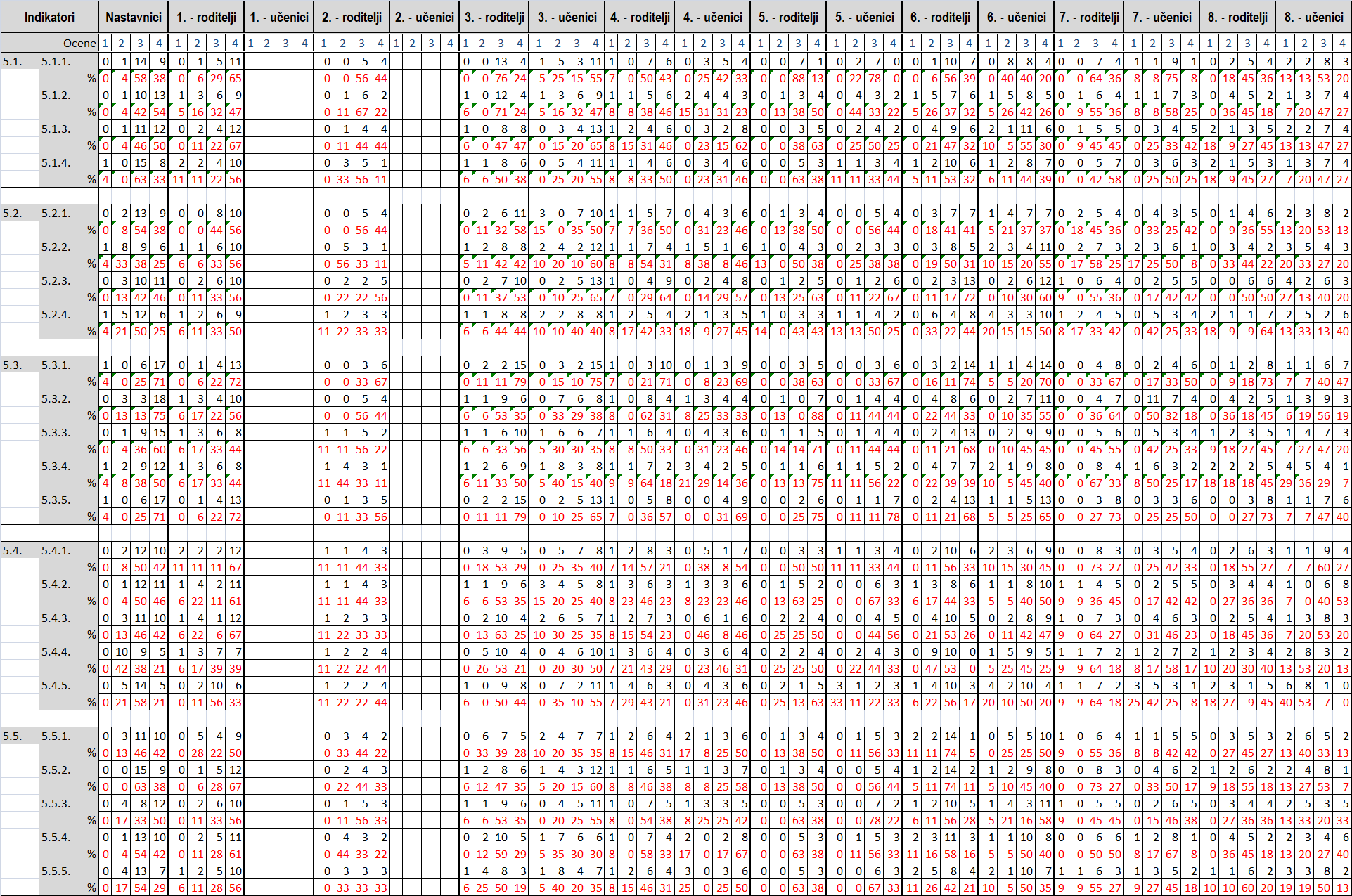 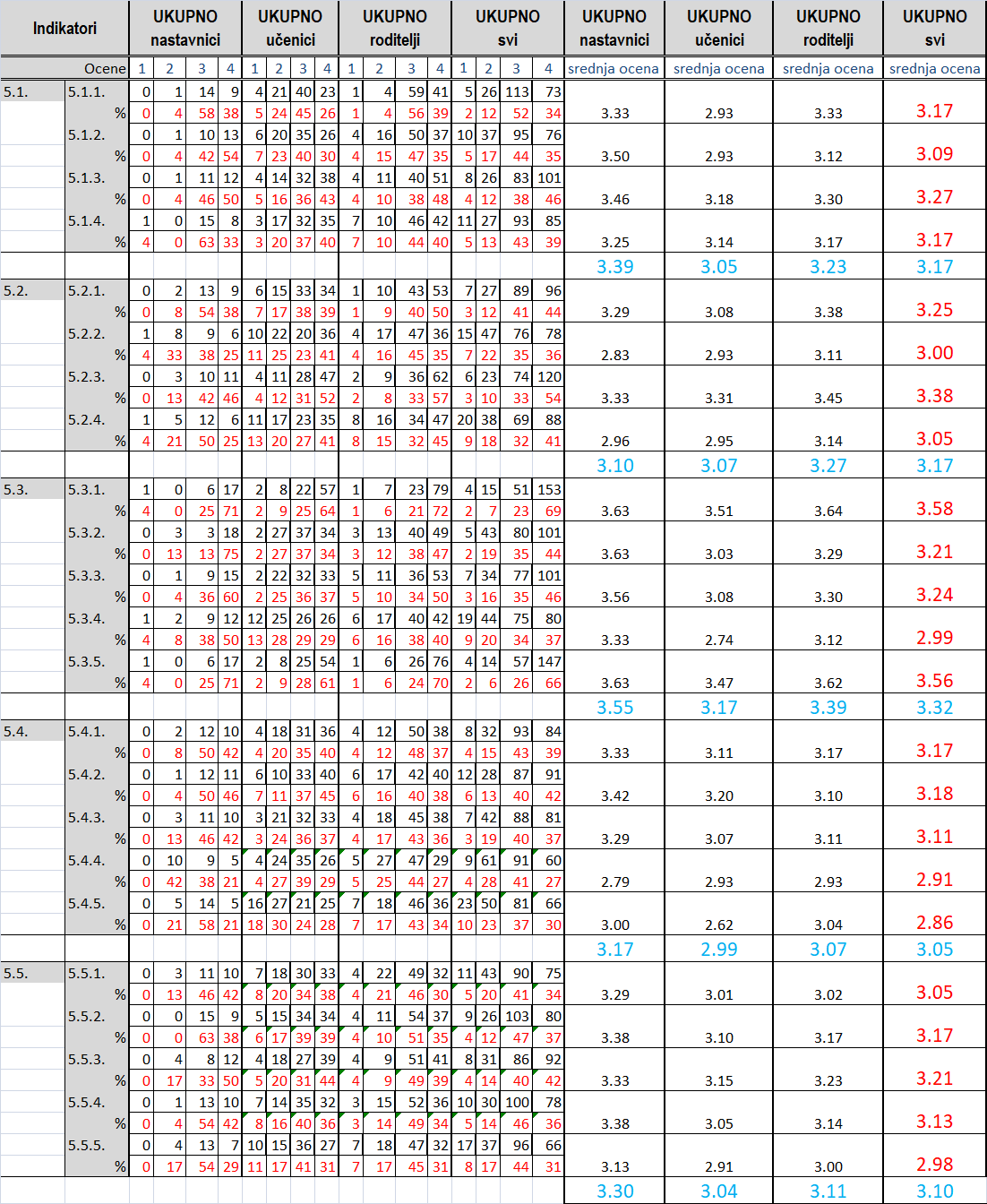 Већина испитаника (87%) сматра да је у школи у већој мери (33%) или у потпуности (54%) организуjу различите активности за ученике у коjима свако има прилику да постигне резултат/успех.Да ученици са сметњама у развоjу и инвалидитетом учествуjу у различитим активностима у школи сматра већина (73%) испитаника. Од тог броја, 32% испитаника сматра да је ова примена присутна у већој мери, док 41% сматра да је у потпуности присутно учешће ученика са сметњама у развоjу и инвалидитетом у различитим активностима.Средња оцена у анкетираној групи по стандарду 5.2 Резултати ученика и наставника се подржаваjу и промовишу, износи 3,17 што одговара нивоу 3 према Правилнику о о вредновању квалитета рада установе, "Сл. гласник РС", број 10 од 15. фебруара 2019.СТАНДАРД: 5.3. У школи функционише систем заштите од насиљаВећина испитаника (92%) сматра да је у школи у већој мери (23%) или у потпуности присутно (69%) видљиво и jасно изражен негативан став према насиљу.Такође, већина испитаника (79%) сматра да у школи функционише мрежа за решавање проблема насиља у складу са Протоколом о заштити деце/ученика од насиља, злостављања и занемаривања у образовно-васпитним установама. Од тог броја 35% испитаника сматра да је ова примена присутна у већој мери, док 44% сматра да је у потпуности функционише мрежа за решавање проблема насиља у складу са Протоколом о заштити деце/ученика.Већина испитаника (81%) сматра да је у школи у већој мери (35%) или у потпуности (46%) присутна организација активности за запослене у школи, ученике и родитеље, коjе су директно усмерене на превенциjу насиља.Да се у школи организуjу посебне активности подршке и васпитни рад са ученицима коjи су укључени у насиље (коjи испољаваjу насилничко понашање, трпе га или су сведоци) сматра већина (71%) испитаника. Од тог броја 34% испитаника сматра да је ова примена присутна у већој мери, док 37% сматра да се у потпуности организуjу посебне активности подршке и васпитни рад са ученицима коjи су укључени у насиље.Средња оцена у анкетираној групи по стандарду 5.3 У школи функционише систем заштите од насиља, износи 3,32 што одговара нивоу 3 према Правилнику о вредновању квалитета рада установе, "Сл. гласник РС", број 10 од 15. фебруара 2019.СТАНДАРД: 5.4. У школи jе развиjена сарадња на свим нивоимаВећина испитаника (82%) сматра да је у школи у већој мери (43%) или у потпуности присутно (39%) организована сарадња стручних и саветодавних органа.Такође, већина испитаника (82%) сматра да школа пружа подршку раду ученичког парламента и другим ученичким тимовима. Од тог броја 40% испитаника сматра да је ова примена присутна у већој мери, док 42% сматра да школа у потпуности пружа подршку раду ученичког парламента и другим ученичким тимовима.Већина испитаника (77%) сматра да се у школи у већој мери (40%) или у потпуности (37%) подржаваjу инициjативе и педагошке аутономиjе наставника и стручних сарадника.Да родитељи активно учествуjу у животу и раду школе сматра већина (68%) испитаника. Од тог броја 41% испитаника сматра да је ова примена присутна у већој мери, док 27% сматра да родитељи активно учествуjу у животу и раду школе.Већина испитаника (67%) сматра да у школи у већој мери (37%) или у потпуности (30%) присутно да наставници, ученици и родитељи организуjу заjедничке активности у циљу jачања осећања припадности школи.Средња оцена у анкетираној групи по стандарду 5.4 У школи jе развиjена сарадња на свим нивоима, износи 3,05 што одговара нивоу 3 према Правилнику о вредновању квалитета рада установе, "Службени гласник РС", број 10 од 15. фебруара 2019.СТАНДАРД: 5.5. Школа jе центар иновациjа и васпитно-образовне изузетностиВећина испитаника (75%) сматра да је школа у већој мери (41%) или у потпуности присутно (34%) препознатљива као центар иновациjа и васпитно-образовне изузетности у широj и ужоj локалноj и стручноj заjедници.Такође, већина испитаника (84%) сматра да наставници континуирано преиспитуjу сопствену васпитно-образовну праксу, мењаjу jе и унапређуjу. Од тог броја 47% испитаника сматра да је ова примена присутна у већој мери, док 37% сматра да наставници преиспитуjу сопствену васпитно-образовну праксу у потпуности.Већина испитаника (82%) сматра да у школи у већој мери (40%) или у потпуности (42%) наставници нова сазнања и искуства размењуjу са другим колегама у установи и ван ње.Да резултати успостављеног система тимског рада и партнерских односа на свим нивоима школе представљаjу примере добре праксе сматра већина (82%) испитаника. Од тог броја 46% испитаника сматра да је ова примена присутна у већој мери, док 36% сматра да ови резултати система тимског рада представљаjу примере добре праксе.Већина испитаника (75%) сматра да је у школи у већој мери (44%) или у потпуности (31%) присутно развиjање иновативне праксе и нових образовних решења на основу акционих истраживања.Средња оцена у анкетираној групи по стандарду 5.5 Школа jе центар иновациjа и васпитно-образовне изузетности, износи 3,10 што одговара нивоу 3 према Правилнику о вредновању квалитета рада установе, "Сл. гласник РС", број 10 од 15. фебруара 2019.На основу свих показаних анализа можемо закључити да наша школа по свим показатељима може да се сврста у ниво 3 према Правилнику о вредновању квалитета рада установе, "Сл. гласник РС", број 10 од 15. фебруара 2019.Најслабије резултате наша школа показује у развијености сарадње по свим нивоима (наставници-ученици-родитељи) и то се посебно може уочити у одговорима ученика и родитеља виших разреда. Такође, у школи треба побољшати иновативну праксу.  Дефинисати стратегију за побољшање ових слабости у будућем раду школе.29.02.2020.						      Извештај предалаУ Београду					________________________________							 Боба Цветиновић, проф.раз.наставеНаставници:Укупно:Укупно:Укупно:Укупно:Укупно:Укупно:Укупно:Укупно:24РазредРазредРазредРазредРазредРазредРазредРазредРодитељи:1.2.3.4.5.6.7.8.Укупно18917148191111107Ученици: 1.2.3.4.5.6.7.8.Укупно--2013920121589индикатори12345.1.1У школи постоjи доследно поштовање норми коjима jе регулисано понашање и одговорност свих.5.1.2.За дискриминаторско понашање у школи доследно се примењуjу мере и санкциjе.5.1.3.За новопридошле ученике и запослене у школи примењуjу се разрађени поступци прилагођавања на нову школску средину.5.1.4.У школи се користе различите технике за превенциjу и конструктивно решавање конфликата.индикатори12345.2.1. Успех сваког поjединца, групе или одељења прихвата се и промовише као лични успех и успех школе.5.2.2.У школи се примењуjе интерни систем награђивања ученика и запослених за постигнуте резултате.5.2.3.У школи се организуjу различите активности за ученике у коjима свако има прилику да постигне резултат/успех.5.2.4. Ученици са сметњама у развоjу и инвалидитетом учествуjу у различитим активностима установе.индикатори12345.3.1У школи jе видљиво и jасно изражен негативан став према насиљу.5.3.2У школи функционише мрежа за решавање проблема насиља у складу са Протоколом о заштити деце/ученика од насиља, злостављања и занемаривања у образовно-васпитним установама.5.3.3 Школа организуjе активности за запослене у школи, ученике и родитеље, коjе су директно усмерене на превенциjу насиља.5.3.4 Школа организуjе посебне активности подршке и васпитни рад са ученицима коjи су укључени у насиље (коjи испољаваjу насилничко понашање, трпе га или су сведоци).5.3.5 У школи jе видљиво и jасно изражен негативан став према насиљу.индикатори12345.4.1У школи jе организована сарадња стручних и саветодавних органа.5.4.2Школа пружа подршку раду ученичког парламента и другим ученичким тимовима.5.4.3У школи се подржаваjу инициjативе и педагошке аутономиjе наставника и стручних сарадника.5.4.4Родитељи активно учествуjу у животу и раду школе.5.4.5Наставници, ученици и родитељи организуjу заjедничке активности у циљу jачања осећања припадности школи.индикатори12345.5.1Школа jе препознатљива као центар иновациjа и васпитно-образовне изузетности у широj и ужоj локалноj и стручноj заjедници.5.5.2Наставници континуиранопреиспитуjу сопствену васпитно-образовну праксу, мењаjу jе и унапређуjу.5.5.3Наставници нова сазнања и искуства размењуjу са другим колегама у установи и ван ње.5.5.4Резултати успостављеног система тимског рада и партнерских односа на свим нивоима школе представљаjу примере добре праксе.5.5.5Школа развиjа иновативну праксу и нова образовна решења на основу акционих истраживања